Biological Diversity								Date _________________________________2.2 ReproductionReproduction is essential for the survival of a species.  There are 2 different categories for reproduction:______________________________________________________________________________Asexual Reproduction: _________________________________________ and doesn’t require the fusion of sex cells.The offspring is ____________________ to its parent as a result of this process. 4 Types of Asexual Reproduction:1) Binary Fission _____________________________________________________________________________________________________Binary fission 2 ________________ individuals.Draw the process of binary fission here (additional image on CampbellCorner)2) Budding ________________________________________________________________________________________________________________________________________________________________________________________________________________________________Coral grows through the process of asexual budding. Explain how coral reefs grow by referring to your text (Page 30). Use images to aid your description.3) ____________ ___________________: Reproductive cells are produced through the _________  ____________________ of parent cells. One plant can produce MANY spores, and each spore will ______________________into a new plant _____________________ to the parent plant. 4) Vegetative Reproduction: reproduction of seed plants that ________ ______ involve the production of seeds. Plants reproduce from: Stems and rootsRunners: _______________________________________________________________________________________________________________________________________________________________________________________________________Rhizomes: _____________________________________________________________________________________________________________________________________________________________________________________________________2 other types of Vegetative Reproduction include cutting and grafting. Draw and label the processes of cutting and grafting below:What is SEXUAL REPRODUCTION?Sexual Reproduction is _____________________________________________________________________________________________________________________________________________________________________________________________________________________________________________________________________________________________________________________________________________________________________Sexual reproduction relies on the ________________ of sex cells called _____________________________________________ of the parents will have mixed ___________________________ (as we have learned through our discussion on genetic diversity).Sexual Reproduction of   ____________________ Male gametes are called __________________Female gametes are called ___________________ or _________When a sperm and egg cell come together this is called ______________________________.Only 1 sperm cell can fertilize an egg cell.The cell created through _________________________ is called a __________________.A zygote is formed right when the 1 sperm cell enters the eggThe egg then gives off a ____________________ that keeps the other sperm from fertilizing itThe zygote is the first cell of a new individualThe zygote then divides into ______________________________________ are repeated through a process called _____________________The zygote then turns into a ______________________________________.Depending on the species the development of the ___________________ can occur inside the female parent or ___________________ the parents in an _________.Use the space below to (APPROPRIATELY) draw the formation of an individual using sexual reproduction. Use the image on the slides or Page 32 of your text as support.Sexual Reproduction of   ____________________ ______________________________: The transfer of pollen from the male pollen sacs to the female __________________Flowers function to _____________________ pollinators with colourful ______________________, _______________________, ________________________ and ________________________.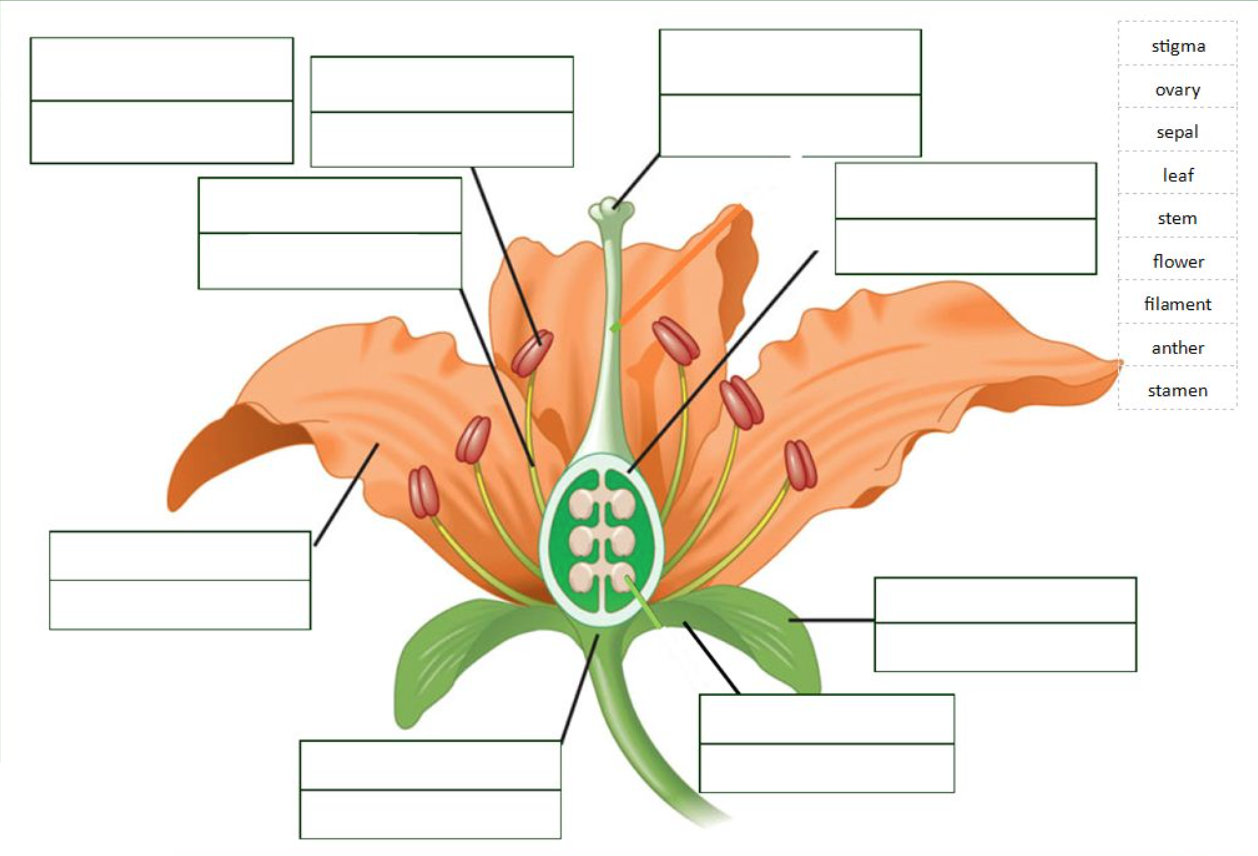 Female Reproductive OrgansStigma – ______________________________________________________________________________________________________________Style – ________________________________________________________________________________________________________________Ovary – _______________________________________________________________________________________________________________Ovules – ______________________________________________________________________________________________________________Flowers have both male and female parts, and are called __________________  _________________.In order to prevent self-pollination, plants use three strategies:__________________________________________________________________________________________________________________________________________________________________________________________________________________________________________________________________________________________________________________________________________Pollination and fertilization:For pollen to successfully fertilize the egg, there must be ____________-____________________________Pollen sticks to the ___________________, starts growing a ___________________ ____________Cross-Fertilization begins when the tube begins to grow ___________________ the eggAnimal PollinatorsInsects – ______________________________________________________________________________________________________________Birds – ________________________________________________________________________________________________________________Mammals –___________________________________________________________________________________________________________The shape and form of pollen is related to its method of pollination…________________________ - pollinated species have sticky of barbed pollen grains__________________ - pollinated species are lightweight, small and smooth (corn pollen)ReSearch Break… Globally, we are seeing many of our pollinators die off. Colony Collapse Disorder is impacting our crops and economy severely. What is colony collapse disorder? How are we feeling the impact here in Canada compared to the rest of the world? What would you do to “fix the problem”?CuttingGraftingASEXUAL REPRODUCTIONASEXUAL REPRODUCTIONAdvantagesDisadvantagesSEXUAL REPRODUCTIONSEXUAL REPRODUCTIONAdvantagesDisadvantages